FUNDACIÓN EDUCATIVA COLEGIO SAN JUAN EUDES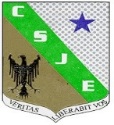 RECUPERACIÓN DE ÁREA DEL TERCER PERIODOÁREA: RELIGIÓN   GRADO: SÉPTIMO   AÑO: 2022DOCENTE: GLADYS CARDONA CHAVERRANombre: ________________________________ Grupo: _________ Fecha: ___________INDICADORES DE DESEMPEÑO: 1. Identificar el carácter especial de la familia de Nazaret y sus valores. Las virtudes del hogar de Nazaret.2. Identifica las características y compromisos que hacen del matrimonio una experiencia de Dios.INDICACIONES.  El presente material de estudio contiene los temas vistos durante el tercer período con las respectivas actividades para solucionarlos, estudiar los temas y sustentarlos.-   Elaborar el taller a mano y en hojas de block.-   El taller tendrá un valor del 40% y la sustentación un valor del 60%.El taller debe ser llevado al colegio para entregarlo en físico dentro de las fechas establecidas para poder presentar la sustentación.La fecha de sustentación será el día y hora que le indique la docente.Todos los puntos del taller tienen igual valor de 1.0No olvide marcar el taller con el nombre completo, el grado y fecha antes de entregarlo.MATERIAL DE ESTUDIO Y TRABAJOTEMA 1: CARACTERÍSTICAS DE LA CULTURA FAMILIAR EN TIEMPOS DE JESÚS¿CÓMO ERAN LAS FAMILIAS EN TIEMPOS DE JESÚS?La familia judía en la sociedad en que vivió Jesús mantenía las tradiciones de la cultura hebrea regida por la ley de Moisés. Como nos lo cuenta Fred H. Wringht, se trata de un grupo, o más bien, un clan, de orden patriarcal, pues lo encabeza un ‘padre’ que rige sobre la esposa, los hijos, los nietos, los sirvientes y toda la parentela. La honra a los padres es un mandamiento (Ex 12), y la autoridad de los progenitores representa la de Dios en el hogar. La mujer judía “tiene una posición subordinada a la del esposo, al menos en las labores hogareñas”; sin embargo, influye mucho sobre él y suele contar con su respeto. La mujer posee autonomía para comerciar, comprar propiedades y en otros aspectos como se describe en Proverbios 31. Las esposas judías anhelan tener hijos, en especial un varón, pues esperan que sea el Mesías de la promesa. La esterilidad en el matrimonio se considera una maldición; por eso, “tener un hijo después de mucho tiempo de esterilidad, como en el caso de Isabel, quiere decir que el Señor ha quitado su afrenta (Lc 1, 25)”.¿CUÁL ERA EL PAPEL DE LA FAMILIA EN LA CULTURA?En la cultura hebrea, la familia tiene la tarea de enseñar a los hijos historia de Israel y educarlos en la ley de Moisés. Las fiestas judías, como la Pascua, son la oportunidad perfecta para hacerlo. Así que mientras Jesús crecía como niño en su hogar de Nazaret, debió leer las Escrituras y aprender a recitar el “shemá”, una oración que resume tres pasajes del Pentateuco (Dt 6, 4-9; Dt 11, 13-21; y Nm 15, 37-41), y a los doce años, lo vemos ir con sus padres a Jerusalén a celebrar la Pascua, según la costumbre familiar (Lc 2, 41-52).¿QUÉ FUNCIÓN CUMPLÍAN LOS MIEMBROS DE LA FAMILIA?La madre se encargaba de enseñar y entrenar a los más pequeños. Fe de ello da Pablo al referirse a la devoción que caracterizan a la madre y a la abuela de Timoteo (2Tim 1, 5). Las hijas eran cuidadas y educadas por la madre hasta que se casaban. Entre tanto, los varones más grandecitos aprendían de su padre sin salir de la tutela de la madre. El padre debía enseñarles los mandamientos, el sentido de las normas y las costumbres religiosas. Además, tomaba las decisiones dando prioridad al honor, el respeto y el beneficio de su nombre y el de toda la familia.Después de leer el texto anterior, realiza lo siguiente: Busca el siguiente pasaje bíblico y completa los consejos que da el apóstol Pablo a los padres y a los hijos. Luego, explica con tus palabras cada uno de los consejos.Enumera tres costumbres que hayas aprendido con tu familia y destaca los valores que cada costumbre aporta a tu vida y al grupo familiar.TEMA 2: JESÚS Y LOS EXCLUIDOS DE SU TIEMPO: LA MUJER Y LOS NIÑOS¿CÓMO ACTUÓ JESÚS ANTE LOS PROBLEMAS DE LA FAMILIA?Una vez Jesús comienza su ministerio entre la gente, lo vemos en muchas ocasiones ocupado atendiendo a las familias en las que hay dolor, enfermedad o muerte. Se le acercan padres como Jairo para que sane a su hija, o el padre del joven endemoniado (Mc 9, 14-29), o el que le pide que le devuelva la vista al hijo ciego de nacimiento. Vienen a él incluso padres que llevan a sus hijos muertos, como la viuda de Naín, y parientes como Marta y María que lloran la muerte de su hermano Lázaro (Jn 11, 1-44). Se afana también por la familia de sus discípulos, como el caso de la suegra de Pedro (Mt 8, 14-17).¿POR QUÉ LA MUJER Y LOS NIÑOS ERAN EXCLUIDOS?En la sociedad hebrea, tanto del Antiguo como del Nuevo Testamento, los más vulnerables eran los niños y las mujeres y, entre ellos, aún más los huérfanos y las viudas. En la Ley de Moisés se exhortaba a los judíos a atenderlos y cuidarlos (Éx 22, 22; Sant 1, 27), y con frecuencia Dios mismo velaba por ellos y les hacía justicia (Dt 10, 18; Sal 146, 9). A pesar de ello, vivían necesitados y eran atropellados y discriminados (Sal 72, 1-4-12-14).Las viudas vestían ropas sencillas y sin lujos, vivían al día porque no contaban con la protección de la sociedad patriarcal que imperaba. Si no tenían hijos ni la posibilidad de casarse de nuevo según la ley de levirato, debían volver a la casa paterna. Pero, si por el contrario, tenían hijos, estos debían cuidar de ellas. En general, las mujeres y los niños eran considerados inferiores. Estos últimos eran maltratados y hasta vendidos, y solo contaban con derechos al cumplir los doce años. ¿QUÉ HIZO JESÚS POR LAS MUJERES Y LOS NIÑOS?Distintivo de Jesús fue su preferencia por quienes eran marginados, subestimados y discriminados de alguna forma por la sociedad: pobres, pescadores, extranjeros, enfermos, mujeres y niños. Por ellos y con ellos emprendió su anuncio de la Buena Nueva entre sus contemporáneos. A las mujeres les mostraba con sus actos y palabras el amor de Dios, su misericordia, por ejemplo, a la mujer samaritana, y las exhortaba a convertirse a ese amor y dejar el pecado, como a la mujer sorprendida en adulterio (Jn 8, 9-11). Los niños, considerados los menos importantes, fueron exaltados por Jesús como ejemplo de cómo debemos ser para entrar en el Reino de los Cielos (Mt 19, 13-14).Después de leer el texto anterior, realiza lo siguiente: Escribe qué es ser niño y qué es ser mujer en la época actual. Ten en cuenta tu experiencia y lo que observas en las mujeres y los niños de tu familia.Busca el significado de los siguientes términos:Levirato:Marginado:Discriminado:TEMA 3: JESÚS HACE DEL MATRIMONIO UNA EXPERIENCIA DE DIOS¿CUÁLES SON LAS CARACTERÍSTICAS DEL MATRIMONIO CATÓLICO?Las características esenciales del matrimonio católico son tres (CEC 1664):La unidad (de uno, con una), que estableció Dios desde el principio cuando dijo: …dejará el hombre al padre y a su madre, y se unirá a su mujer, y vendrán los dos a ser una sola carne (Gn 2, 24). Para asegurar mejor la paz de la familia y la educación y bienestar de los hijos. La indisolubilidad (para siempre), que significa que la unión es permanente y continua mientras vivan los cónyuges. Lo que Dios ha unido, no lo separe el hombre, (Mt 19, 6) declaró Jesús.La apertura a la fecundidad, porque quienes se casan han de tener la intención de procrear. Si esto no se da, ya sea por la esterilidad de uno o de ambos, el matrimonio es válido. No así, si se unen en matrimonio con la intención de evitar por completo la descendencia. ¿QUÉ COMPROMISOS SE ADQUIEREN AL PARTICIPAR DEL MATRIMONIO?Los esposos, al consagrarse en el sacramento del matrimonio, se comprometen a:Vivir en afectuosa armonía, superar dificultades, tolerarse mutuamente, ponerse de acuerdo para la economía y la crianza de los hijos.Respetar la fidelidad conyugal, anteponer el interés de la pareja al individual y mantener una relación sexual sana, con nadie más, dedicarse mutuamente tiempo, paciencia y amor.Dar preferencia al cónyuge por encima de otra persona: prestar atención a sus necesidades y sentimientos antes que los de sus familiares, incluyendo los padres.Mantener una íntima comunicación, y para ello desarrollar su capacidad de dialogar.Ser para el otro, la persona con la que puede contar siempre “en la alegría, la adversidad, el dolor, en salud y en enfermedad, en pobreza y en prosperidad”.Brindarse mutua compañía, no solo al inicio del matrimonio, sino por toda la vida.Vivir ambos con los hijos, pues es deber de ambos velar por su crianza y bienestar.Respetar los principios de unidad, indisolubilidad y fecundidad de su matrimonio. ¿POR QUÉ LAS FAMILIAS CRISTIANAS QUIEREN TENER A JESÚS COMO MODELO?Jesús es modelo para las familias por su testimonio de entrega incondicional como esposo de la Iglesia y por las virtudes de unidad, armonía y amor que revela como miembro de la familia trinitaria. Por eso dice el santo padre Francisco …tampoco el misterio de la familia cristiana puede entenderse plenamente si no es a la luz del infinito amor del Padre, que se manifestó en Cristo, que se entregó hasta el fin y vive entre nosotros. Por eso, quiero contemplar a Cristo vivo presente en tantas historias de amor, e invocar el fuego del Espíritu sobre todas las familias del mundo (AL 59).Después de leer el texto anterior, realiza lo siguiente: Consulta el significado de los siguientes símbolos del matrimonio y represéntalos en dibujos:Anillos, arras, lazo nupcial, velo, ramo y vestido blanco.TEMA 4: JESÚS REVELA LA FAMILIA TRINITARIA¿POR QUÉ LA SANTÍSIMA TRINIDAD ES EJEMPLO DE FAMILIA?La Santísima Trinidad es el mejor ejemplo de vivir en comunidad. No es la idea de un dios que hace lo que quiere y exige mucho a los demás, sino un Dios que da ejemplo, siendo el primero que nos muestra el camino que debe llevar nuestra vida. En palabras del Papa Francisco: “La Santísima Trinidad nos recuerda el misterio del único Dios en tres Personas: el Padre, el Hijo y el Espíritu Santo. La Trinidad es comunión de Personas divinas, las cuales son una con la otra: esta comunión es la vida de Dios, el misterio de amor del Dios vivo. Y Jesús nos ha enseñado este misterio. Él nos ha hablado de Dios como Padre; nos ha hablado del Espíritu; y nos ha hablado de Sí mismo como Hijo de Dios. Y así nos ha revelado este misterio. Y cuando, resucitado, ha enviado a los discípulos a evangelizar a todos los pueblos les dijo que los bautizaran “en el nombre del Padre y del Hijo y del Espíritu Santo”.¿CÓMO ES LA RELACIÓN ENTRE LOS MIEMBROS DE LA SANTÍSIMA TRINIDAD?La Trinidad es una comunidad de amor formada por el Padre, el Hijo y el Espíritu. Nuestro Dios nos enseña que, a su imagen y semejanza, no podemos vivir aislados, ni como ciudadanos del mundo ni como cristianos. En palabras de san Juan Pablo II: “Nuestro Dios, es en su misterio más íntimo, no es una soledad, sino una familia, puesto que lleva en sí mismo paternidad; filiación y la esencia de la familia que es el amor.Este amor, en la familia divina, es el Espíritu Santo” (Homilía, 28 enero 1979). La familia no es pues algo ajeno a la misma esencia divina. Este aspecto trinitario de la pareja tiene una nueva representación en la teología paulina cuando el apóstol la relaciona con el “misterio” de la unión entre Cristo y la Iglesia (Ef 5, 21-33-33).DEBERES FAMILIARESCarta a los efesios 6, 1-4DEBERES FAMILIARESCarta a los efesios 6, 1-4Hijos,Y ustedes, padres,ExplicaciónExplicación COSTUMBRES DE MI FAMILIA1. ___________________________________2. ___________________________________3. ___________________________________VALORES QUE TRANSMITE1. __________________________________2. __________________________________3. __________________________________Ser niño o niña hoy en día es…Ser mujer hoy en día es…